                          SARL Bâti’services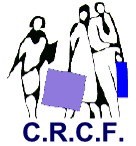 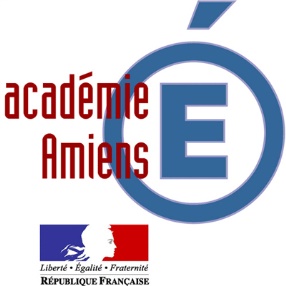                           SARL Bâti’servicesACADÉMIEAMIENSAuteur(s) / relecteur(s) :A. Da Silva/ O. Demortier/ B. Vachet  (auteurs); V. Bas (relecteur);Espace Scolaire Condorcet (ESC) Saint -Quentin (02).D. LEFEVRE IPR, P. MARTIN formateur (relecteurs)Mots-Clés :Contrat de travail, base de données, algorithme, devis, coûts, TVA, travaux immobiliers, organigramme, IR, recrutement, temps partiel.Description :Dans le cadre de vos études en 2ème année de BTS Comptabilité et Gestion, vous effectuez un stage de 4 semaines en Novembre 2015, dans l’entreprise SARL Bâti’Services. Cette entreprise réalise tout type de travaux immobiliers : constructions neuves, rénovations, extensions,.... Il s'agit de réaliser l'organigramme de l'entreprise, de réaliser différentes recherches fiscales, d'aider à la réalisation d'un devis, et de réaliser les formalités de  recrutement d'un salarié.Durée : 4 séances de 3 heures en atelier professionnel1er semestre de  première année de BTS CGPublic visé :
Etudiants de BTS CG1, en groupe, avec répartition possible des missions à l’intérieur du groupe.Domaine :Activités1.2.1 Tenue et suivi des dossiers clients : du contrôle du devis au contrôle de l'encaissement3.1.1. Réalisation de la veille juridique nécessaire à l'application des obligations fiscales3.1.2. Identification des obligations fiscales de l'organisation3.2.1. Préparation de la déclaration de TVA3.2.2. Établissement, contrôle et transmission de la déclaration de TVA3.2.4. Conseil en matière de régime et d'options de TVA3.3.1 Caractérisation de la situation fiscale de l'entreprise4.1.1 Réalisation d’une veille juridique nécessaire au respect des obligations sociales4.2.1. Etablissement des formalités d’embauche et de départ5.1.1. Analyse de la décision de gestion5.1.2. Recensement des coûts associés à une activité, un produit ou un service de l’organisation7.1.1. Caractérisation du SI7.1.2. Evaluation des besoins d’information7.1.3. Mise en œuvre des méthodes de recherche d’informationType de ressource : Atelier professionnelLogiciel utilisé :
Autres outils TIC : Tableur, texteur, base de donnéesInternet ou source documentaire fiscale papier
 Cadre pédagogique,
organisation pédagogique
et conditions de déroulement :Atelier professionnel par groupe de 2 étudiant( e)s pendant 4 périodes de 3 heures au 1er semestre de première année. Il s’agit de réaliser 4 missions :-Mission 1 : Réalisation de l’organigramme de l’entreprise ;-Mission 2 : Différents régimes fiscaux ;-Mission 3 : Gestion des devis ;-Mission 4 : Gestion sociale.Fichiers à télécharger:  Document élève : BTS-CG-Cas Bati services enonce.zipBTS-CG- Cas Bati services ressouces.zip Observations : fichiers sous licence commonsObservations : fichiers sous licence commons